Załącznik 1. 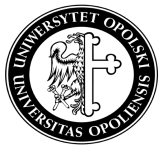 Załącznik  2.*Niewłaściwe skreślić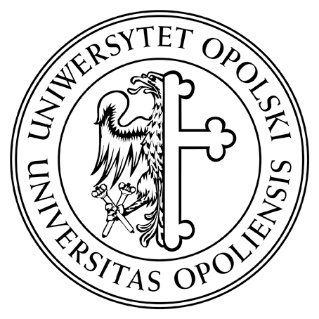 UCZELNIANA KSIĘGA  JAKOŚCI KSZTAŁCENIAUCZELNIANA KSIĘGA  JAKOŚCI KSZTAŁCENIAUCZELNIANA KSIĘGA  JAKOŚCI KSZTAŁCENIASymbolSDJK -O-U6PROCEDURA OCENY WEWNĘTRZNEGO SYSTEMU 
DOSKONALENIA JAKOŚCI KSZTAŁCENIA PROCEDURA OCENY WEWNĘTRZNEGO SYSTEMU 
DOSKONALENIA JAKOŚCI KSZTAŁCENIA PROCEDURA OCENY WEWNĘTRZNEGO SYSTEMU 
DOSKONALENIA JAKOŚCI KSZTAŁCENIA PROCEDURA OCENY WEWNĘTRZNEGO SYSTEMU 
DOSKONALENIA JAKOŚCI KSZTAŁCENIA Wydanie 12023/2024Zmiana 1Strona 1/21. Cel i przedmiot procedury  Celem procedury jest przeprowadzenie oceny poprawności i skuteczności funkcjonowania 
w Uniwersytecie Opolskim Wewnętrznego Systemu Doskonalenia Jakości Kształcenia oraz Systemów Doskonalenia Jakości Kształcenia na Wydziałach i w jednostkach prowadzących działalność dydaktyczną.2. Zakres stosowania procedury Uniwersytet Opolski. Procedura obowiązuje we wszystkich wydziałach oraz jednostkach ogólnouczelnianych, prowadzących działalność dydaktyczną, które zobowiązane są do przygotowania, przeprowadzenia i dokumentowania ocen Wewnętrznego Systemu Doskonalenia Jakości Kształcenia. 3. Definicje 3.1. Wewnętrzny System Doskonalenia Jakości Kształcenia, zwany dalej Systemem Doskonalenia Jakości Kształcenia, w skrócie SDJK, to komplementarny i przejrzysty zbiór świadomie zaplanowanych działań w zakresie poszczególnych obszarów procesu kształcenia, spójny z przyjętymi celami i strategią kształcenia w UO. 3.2. Ocena Wewnętrznego Systemu Doskonalenia Jakości Kształcenia - systematyczne przeprowadzanie oceny SDJK, na poziomie uczelni, wydziałów oraz jednostek ogólnouczelnianych, prowadzących działalność dydaktyczną. 3.3. Zespół oceniający – jedna lub więcej osób przeprowadzających ocenę, powołane przez Prorektora ds. kształcenia i studentów do oceny SDJK na poziomie wydziału lub na poziomie jednostki ogólnouczelnianej, prowadzącej działalność dydaktyczną.      3.4. Działanie naprawcze – działanie w celu wyeliminowania przyczyny wykrytej niezgodności lub innej sytuacji niepożądanej. 3.5.  Działanie zapobiegawcze – działanie w celu wyeliminowania przyczyny potencjalnej niezgodności lub innej potencjalnej sytuacji niepożądanej. 3.6.   Niezgodność – niespełnienie wymagania.4. Odpowiedzialność 4.1. Prorektor ds. kształcenia i studentów - na poziomie uczelni.4.2. Dziekani - na poziomie wydziałów.4.4. Kierownicy - na poziomie jednostek ogólnouczelnianych, prowadzących działalność dydaktyczną.4.5. Przewodniczący Uczelnianych Komisji ds. Jakości Kształcenia.4.6. Przewodniczący Wydziałowych Komisji ds. Jakości Kształcenia.5. Sposób postępowania 5.1. Prorektor ds. kształcenia i studentów dokonuje oceny funkcjonowania uczelnianego SDJK na podstawie sporządzonego przez Uczelnianą Komisję ds. Jakości Kształcenia sprawozdania za dany rok akademicki.5.2. Ocenę Wewnętrznego Systemu Doskonalenia Jakości Kształcenia na wydziałach i w jednostkach ogólnouczelnianych, prowadzących działalność dydaktyczną realizuje uczelniany zespół oceniający, powołany przez Prorektora ds. kształcenia i studentów.5.3. Ze składu uczelnianego zespołu oceniającego powinien być wyłączony przedstawiciel ocenianej jednostki.5.4. Dyrektor Biura Jakości Kształcenia  nie później niż 7 dni przed planowanym terminem oceny powiadamia jednostki oceniane w formie pisemnej, wskazując datę przeprowadzenia oceny oraz wskazuje dokumenty, które będą objęte oceną.5.5. W trakcie oceny uczelniany zespół oceniający przeprowadza analizę dokumentów objętych oceną i formułuje wnioski oraz rekomendacje. Może także przeprowadzać rozmowy z pracownikami ocenianej jednostki  5.6. W przypadku stwierdzenia niezgodności przewodniczący zespołu oceniającego wypełnia Kartę niezgodności, która stanowi integralną cześć Raportu z oceny wewnętrznej Systemu Doskonalenia Jakości Kształcenia na wydziale lub w jednostce ogólnouczelnianej, prowadzącej działalność dydaktyczną. Karta niezgodności podpisywana jest przez członków zespołu oceniającego oraz przez dziekana wydziału lub kierownika jednostki ocenianej. Jeżeli dziekan wydziału lub kierownik jednostki ocenianej nie zgadza się z treścią Karty niezgodności, stwierdza to przy swoim podpisie oraz podaje pisemne uzasadnienie. 5.7. Po przeprowadzeniu oceny, przewodniczący zespołu oceniającego opracowuje Raportu z oceny wewnętrznej Systemu Doskonalenia Jakości Kształcenia na wydziale lub w jednostce ogólnouczelnianej, prowadzącej działalność dydaktyczną. Raport jest przekazywany Przewodniczącemu Uczelnianej Komisji ds. Oceny Jakości Kształcenia w terminie do 7 dni od daty zakończenia oceny. Kopię Raportu otrzymuje właściwy dziekan lub kierownik jednostki ogólnouczelnianej, prowadzącej działalność dydaktyczną oraz Przewodniczący Wydziałowej Komisji ds. Oceny Jakości Kształcenia lub Przewodniczący Komisji ds. Oceny Jakości Kształcenia w jednostce ogólnouczelnianej, prowadzącej działalność dydaktyczną.5.8. Wobec każdej stwierdzonej niezgodności opisanej w Raporcie należy zaplanować i zrealizować działania naprawcze. Za realizację działań mających na celu usunięcie niezgodności i jej przyczyn odpowiada dziekan wydziału, a w jednostkach ogólnouczelnianych prowadzących działalność dydaktyczną kierownik jednostki. 5.9. Wydziałowe Komisje ds. Oceny Jakości Kształcenia i jednostkach ogólnouczelnianych prowadzących działalność dydaktyczną przeprowadzają w swoich jednostkach ocenę funkcjonowania w danym roku akademickim Wewnętrznego Systemu Doskonalenia Jakości Kształcenia. Nad przebiegiem oceny nadzór sprawują Przewodniczący ww. Komisji. Przewodniczący sporządzają z przeprowadzonej oceny roczne sprawozdanie które w wersji elektronicznej przesyłają Przewodniczącej Uczelnianej Komisji ds. Oceny jakości Kształcenia  Wnioski i rekomendacje z przeprowadzonej oceny przekazują Dziekanowi Wydziału a w przypadku jednostek ogólnouczelnianych prowadzących działalność dydaktyczną kierownikowi jednostki. 5.10. W razie potrzeby Przewodniczący Komisji ds. Oceny Jakości Kształcenia w porozumieniu z Dziekanem mogą dokonywać oceny SDJK częściej iż raz w roku.6. Podstawa prawna6.1. Ustawa z dnia 20 lipca 2018 r. – Prawo o szkolnictwie wyższym i nauce (tj. Dz. U. z 2020 r., poz. 85 z późn. zm.)6.2. Uchwała nr 25/2020-2024 Senatu Uniwersytetu Opolskiego z dnia 28 stycznia 2021 r. w sprawie zmiany i ogłoszenia tekstu jednolitego uchwały nr 1/2016-2020 Senatu Uniwersytetu opolskiego z dnia 29 września 2016 r. w sprawie wprowadzenia Uczelnianego Systemu Doskonalenia Jakości Kształcenia oraz Księgi Jakości Kształcenia obowiązującej w Uniwersytecie Opolskim.7.ZałącznikiZałącznik  1. Karta niezgodnościZałącznik  2. Raport z oceny wewnętrznejKARTA NIEZGODNOŚCIKARTA NIEZGODNOŚCIJednostka oceniana: Zakres oceny: Data przeprowadzenia oceny:Jednostka oceniana: Zakres oceny: Data przeprowadzenia oceny:Opis niezgodności 
(odchylenia od stanu faktycznego)Działania naprawcze1.2.3.1.2.3.Wnioski i rekomendacje:Wnioski i rekomendacje:Podpisy członków zespołu oceniającego:                   Podpis dziekana/kierownika jednostki ocenianej:...................................................................                          ....................................................................................................................................                          ...................................................................................................................................                           .................................................................Opole, data …………………………………………..Podpisy członków zespołu oceniającego:                   Podpis dziekana/kierownika jednostki ocenianej:...................................................................                          ....................................................................................................................................                          ...................................................................................................................................                           .................................................................Opole, data …………………………………………..RAPORT Z OCENY WEWNĘTRZNEJ SYSTEMU DOSKONALENIA JAKOŚCI KSZTAŁCENIA 
NA WYDZIALE / W JEDNOSTCE OGÓLNOUCZELNIANEJ PROWADZĄCEJ DZIAŁALNOŚĆ DYDAKTYCZNĄ * 
nr  ……….  z dnia ………..RAPORT Z OCENY WEWNĘTRZNEJ SYSTEMU DOSKONALENIA JAKOŚCI KSZTAŁCENIA 
NA WYDZIALE / W JEDNOSTCE OGÓLNOUCZELNIANEJ PROWADZĄCEJ DZIAŁALNOŚĆ DYDAKTYCZNĄ * 
nr  ……….  z dnia ………..Jednostka oceniana: Zakres oceny: Data przeprowadzenia oceny:Jednostka oceniana: Zakres oceny: Data przeprowadzenia oceny:Członkowie zespołu oceniającego:1.2.3.Przedstawiciele jednostki ocenianej1.2.3.Opis przeprowadzonej oceny:Opis przeprowadzonej oceny:Zestawienie niezgodności :Zestawienie niezgodności :Podpis przewodniczącego zespołu oceniającego.................................................................Opole, data …………………………………………..Podpis przewodniczącego zespołu oceniającego.................................................................Opole, data …………………………………………..